HOUSING AUTHORITY OF THE COUNTY OF LOS ANGELESRENT ROLLIf the unit is in a building with 2 or more units, the owner must attach a rent roll. A rent roll is the owner’s up-to-date official ledger/list of all rental units on the premises, including each unit’s address and apartment number, rent amount, and bedroom size, and indicating which units are subsidized or unsubsidized. If you do not have your own rent roll, you may complete this template and submit it to the Housing Authority. Should you require additional space, please make copies of this formProperty Address: ________________________________________________________________________________________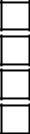 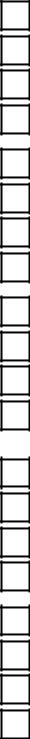 Rent Roll Sample (Revised 02-12-2016)Apt/UnitNo. ofCurrent RentEffective DateDate of Last RentIf this unit Subsidized, indicateNumberBedroomsCurrent Rentof Current LeaseIncreasetype(s):NumberBedroomsof Current LeaseIncreasetype(s):Section 8 ProgramHOME ProgramTax CreditOther ______________Section 8 ProgramHOME ProgramTax CreditOther ______________Section 8 ProgramHOME ProgramTax CreditOther ______________Section 8 ProgramHOME ProgramTax CreditOther ______________Section 8 ProgramHOME ProgramTax CreditOther ______________Section 8 ProgramHOME ProgramTax CreditOther ______________